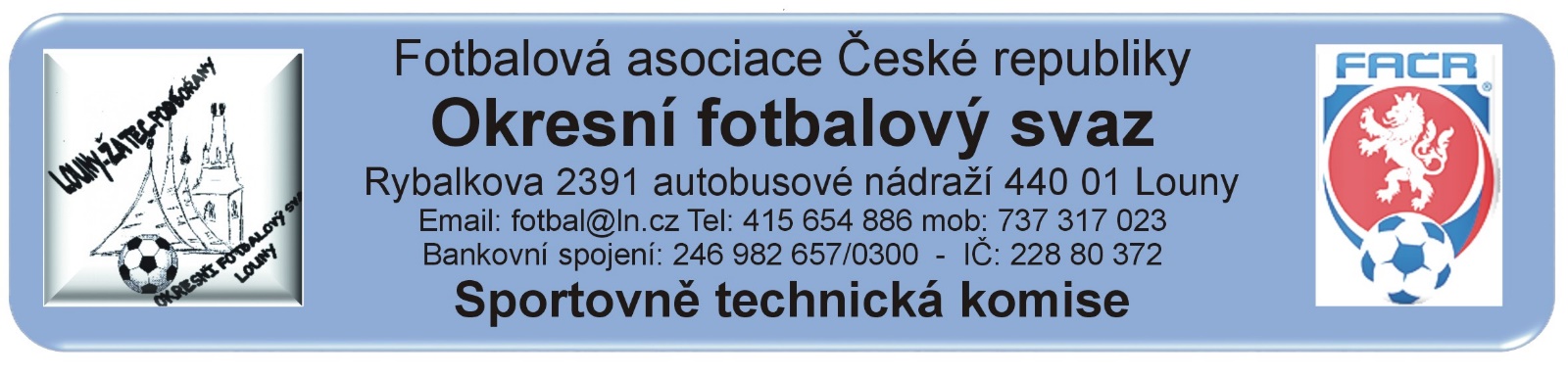 ZÁPIS č. 34 / 2021                                                                                                     Datum konání:  15. června 2022Přítomni: Mička,  Pavlas, VokurkaOmluven:   Rubeš - dovolenáDošlá pošta:Sok. Chožov – propozice turnajeFK Kozly – propozice turnajeDošlé přihlášky do nové soutěže 2022 / 2023.OP dospělých:TJ Vrbno, FK Dobroměřice, TJ Žiželice, Baník Buškovice, SK Cítoliby, SK Havran Kryry, FK Výškov, Sokol Holedeč, Sokol Pátek, TJ Krásný Dvůr, FK Postoloprty, SK Černčice, FK Kozly, Sok. Tuchořice,3. třída dospělých:FK Chlumčany B, Sokol Lenešice B, AC Libčeves, Sokol Pan. Týnec, FK Peruc, ZD Ročov, SK Slavětín, FK Staňkovice, Ohře Lišany, Baník Buškovice B, Sp. Lubenec, SK Černčice B4. třída dospělých:Sokol Chožov, Sok. Lipenec, TJ Nepomyšl,  SK Hříškov, Sokol Koštice, SK Cítoliby B, Ohře LišanyOP dorostu: žádné družstvoStarší žáci 1+10: žádné družstvoMladší žáci: SK Cítoliby, SK Černčice, FK Postoloprty, SK Jazzmani ŽatecStarší žáci 1+7: SK Černčice, TJ Krásný Dvůr, Sokol Lenešice, Sokol Měcholupy, Sokol TuchořiceStarší přípravka: SK Černčice, SK Cítoliby, FK Dobroměřice, TJ Krásný Dvůr, Havran Kryry, Tn Podbořany, FK Postoloprty, FK Blažim, Nové SedloMladší přípravka: SK Černčice, SK Cítoliby, FK Dobroměřice, TJ Krásný Dvůr, Havran Kryry, Sp. Lubenec, FK Peruc, Tn Podbořany, FK Postoloprty, SK Slavětín, Sj ŽatecMini přípravka (Bambini): SK Černčice, SK Cítoliby, FK Dobroměřice, TJ Krásný Dvůr, Sp. Lubenec, FK Peruc, Tn Podbořany, FK Postoloprty, SK Slavětín, Sj Žatec, Nové Sedlo, FK SEKO Louny, SK Jazzmani ŽatecZměny termínů, popř. výkopů:STK schválila změny termínů utkání 2021424…Poplatek za změnu termínu bude účtován tučně vytištěnému oddílu (žádajícímu).Čekání na vyjádření klubu k podané žádosti na změnu termínu:.Schvalování výsledků utkání:Okresní přebor dospělých 2021424A1A –  25.kolo ,  11. – 12. června 2022všechna utkání sehrána, výsledky schválenyZávady:  Bez závad3. třída dospělých 2021424A2A –  21. kolo, 11. – 12. června 2022Vyjma utkání Holedeč – Chlumčany B, všechna utkání sehrána , výsledky schválenyZávady:  nedostavení FK Chlumčany B na utkání 2102 Holedeč – Chlumčany B  4. třída dospělých 2021424A3A –   12. června 2022Dohrávané utkání B. Buškovice B – Ohře Lišany, výsledek schválenZávady: Bez závadSOP starších žáků 2021424E1A – 21. kolo, 11. – 12. června 2022všechna utkání sehrána , výsledky schválenyZávady: Bez závad2021424G1A  starší přípravky:základní turnaje odehrány, 18.6.2022 se hraje v Lubenci závěrečný turnaj2021424H1A mladší přípravky :  základní turnaje odehrány, 18.6.2022 se hraje v Lubenci závěrečný turnaj    Rozhodnutí STK: Byly uzavřeny přihlášky do nových soutěžích OFS LounyAktiv STK se uskuteční v sobotu 2.7.2022 v KD ve Výškově jako součást VH OFS, bližší informace budou včas oznámeny.Klubu 424012 FK Chlumčany budou zaúčtovány finanční částky za nedostavení družstva na utkání A2A2102 do Holedeč. RMS  bod h) STK schválila Propozice turnajů v Kozlech a v Chožově, které doplnila o povinné údaje.STK navrhuje VV OFS složení soutěží dospělých, 1 sk. OP a 3 sk. 3. třídy s jarní nadstavbou. Předání  ostatním odborným komisím:Komise rozhodčích OFS Louny:.Komise rozhodčích OFS Chomutov:Disciplinární komise:DK byly předány  ZoU 2021424 –  A1A2507, 5204, 2505 a A2A2102.STK předává DK družstvo FK Chlumčany B za nedostavení k utkání Sok. Holedeč – FK Chlumčany B. SŘ fotbalu § 7 - nedostavení (nenastoupení) družstva k soutěžnímu utkání DŘ § 56 bod 2. RMS I. Všeobecná ustanovení: návrh udělení fin. pokuty FK Chlumčany ve výši 3.000.- Kč a B družstvu odečíst 3 body za opakované nedostavení.STK podle § 28, odst. 1, procesního řádu FAČR, zahájila řízení o uložení pořádkové pokuty vůči níže vedeným klubům. Podle § 29, odst. A1, procesního řádu FAČR, považuje STK skutková zjištění pro uložení pořádkové pokuty za dostatečná  a ukládá klubům podle § 7, odst. 3, písm. d, SŘ FAČR, finanční pokutu:finanční pokuta::Evidence udělených ŽK v rámci utkání (RMS, příloha č. 6)4x ŽK – 100 Kč:    Dospělí:  FK Dobroměřice B5x ŽK – 200 Kč:  Dospělí: 6x ŽK – 300 Kč: Dospělí:  7x a více ŽK – 400 Kč: Dospělí:  Poplatky za změny termínů (RMS kap. I/ Všeobecná ustanovení, odst. c) :Poplatek za podání protestu:Pokuty a poplatky budou klubům zaneseny do sběrné faktury v IS. Poučení:Proti uvedeným rozhodnutím STK je možné podat odvolání do sedmi dnů k VV OFS, viz. Procesní řád Fotbalové asociace České republiky § 21 .Odůvodnění rozhodnutí se vyhotovuje pouze za splnění podmínek uvedených v ust. § 26 odst. 2 Procesního řádu.                                                                                       Zapsal: Mička  dle ustanovení § 17, odst. 4, SŘ FAČR, STK OFS stanovuje pokuty za zpětvzetí přihlášky družstva do soutěže po stanoveném termínu doručení: - do 15. 6. (včetně) - bez pokuty. – od 15.6. do 28. 6. - 2.000, - Kč za každé družstvo dospělých a 1.000, - Kč za každé družstvo mládeže - po schválení zařazení družstev do soutěží po zveřejnění rozlosování již v kompetenci DK, pokuta za odhlášení družstva ze soutěže dle sazebníku pokut RMS 2022/23 bude provedena cestou sběrné faktury.